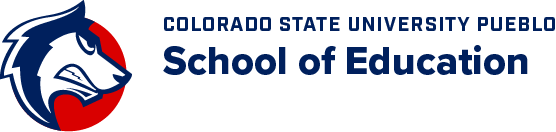 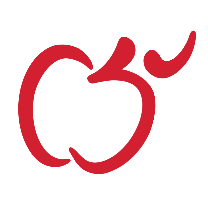 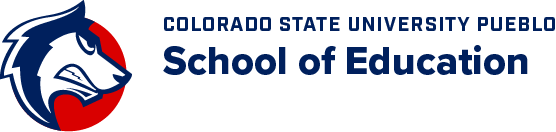 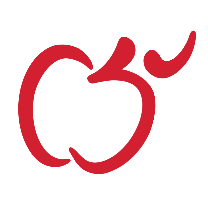 Long Term Planning Form: Admission to Education_________________________________________________        ____________________          ______________________Student’s Last Name, First Name, Middle Initial	     Net ID		           Date____________________________     ________________________________     ___________________________________Major				   Education Minor (e.g., Elementary)       Education Advisor’s Name     Check one:           Undergraduate Student	                                          Post-Baccalaureate StudentSemester:__________________    Year:______Course                                              Credit Hours____________________      __________________________      __________________________      __________________________      __________________________      __________________________      ______                                     Total Hours:   ______Semester:_____________________ Year:______Course                                                 Credit Hours_____________________      ___________________________      ___________________________      ___________________________      ___________________________      ___________________________      ______                                         Total Hours:   ______Semester:__________________    Year:______Course                                              Credit Hours____________________      __________________________      __________________________      __________________________      __________________________      __________________________      ______                                     Total Hours:   ______Semester:__________________    Year:______Course                                              Credit Hours____________________      __________________________      __________________________      __________________________      __________________________      __________________________      ______                                     Total Hours:   ______Semester:__________________    Year:______Course                                              Credit Hours____________________      __________________________      __________________________      __________________________      __________________________      __________________________      ______                                     Total Hours:   ______Semester:__________________    Year:______Course                                              Credit Hours____________________      __________________________      __________________________      __________________________      __________________________      __________________________      ______                                     Total Hours:   ______